Приложение № 1Басни и иллюстрации учеников 5-А класса МЦХШ при РАХ2019 годТкачева Мария, 5 – А классНевоспитанная КенгуруЛисица шла в повозку с лошадьми,За ней бычок, ворона и сверчок-Все сели, разместились – иЗаходит Кенгуру, багаж с собой несёт,Видать, сейчас с Карибов самолёт.Всем тесно. Только Кенгуру сидит,И на сиденье чемодан её стоит.Взяла наушники, свой плеер слушать стала.Всем плохо. Кенгуру ногой качалаИ чемодан плотнее прижимала.В повозку входят стаи воронят,А с ними бабушки-вороны, встали в ряд.И воронята, и старушки - все стоят,А Кенгуру и чемодан не думает убрать.Зачем столетним место уступать?!А между прочим, всех она была моложе,Но совесть где-то там, за толстой кожей,Упрятана, её не потревожит.С подобной кенгуру с тех пор никто не дружит.А за собой никто такой порок не обнаружит?Шмарина Мария, 5 – А классУпрямый ОсёлОднажды в час обеденныйОсёл жевал репей.Когда репей был съеденный,Он думать стал быстрей.«Где взять ещё добавку?»-И посмотрел вокруг,Увидел там полянку:«Пойду туда! А вдруг!..»И двинулся он к цели.Навстречу пёс борзой.Тот напролом, уверен.А Пёс кричит: «Постой!Куда ты путь свой держишь?»Осёл бурчит под нос:«Не суйся, пёс, - задержишь-В чужой вопрос!Иду на ту поляну,Поем репья, бурьяну».Смеялся Пёс, скуля:«Сухая там земля.Пойдём со мною лучшеК поляночке покруче».Осёл вперёд – и точка!На пса не посмотрел,Он по камням, по кочкамШёл к цели – аж взопрел!Далёкий путь проделан.Какой он молодец?Дошёл он до предела.Что ж видит удалец?А нет там ни травинки,Лишь куст сухой малинки…На месте бы ОслаДогнать вприпрыжку б Пса,Но наш герой упрямый:Он в сотый раз обходитПоляну вкось и прямо,Голодных глаз не сводитС сухой земли и хлама.Ослов с места не сдвинуть и не уговорить.Людей, ослам подобных, нам трудно убедить.Ослами называют их – и так тому и быть!Митрофанова Глафира, 5 – А класс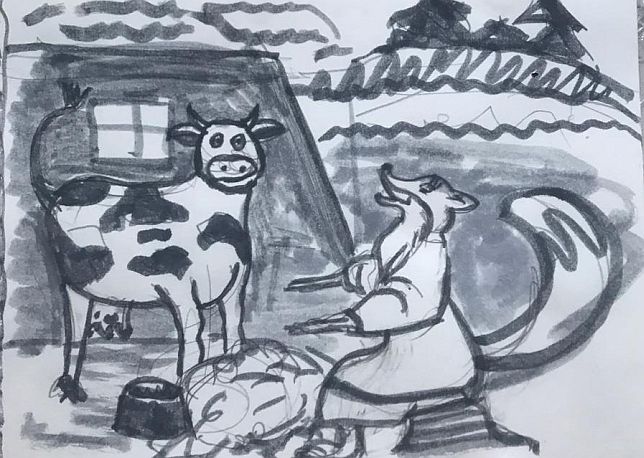 Корова и ЛисицаВ коровник как-то раз разжитьсяПришла голодная лисица,Но так красива, как царица!Тонка! А шейка! А ресницы!Прошлась в презренье от скотаТуда-сюда, туда-сюда…И видит: в стойле у коровыКормов запасники готовы.Смекнула: «Жирная Корова,Я поучить тебя готоваТебе в пример я пригожусь:Своей фигурой я горжусь.Хожу я гордо и красиво,Ты ж, стоя, пузо отрастила.Пройдись до озера того:Зарядка красит хоть кого».И оскорблённая КороваПошла до берега крутого,Дошла до озера того,Назад. А в стойле – никого.Ни сена, ни еды – ни крохи.Лисица унесла и ноги.Лиса Корову обманула,С добычей сытной ускользнула.И так случиться может с каждым,Коль тупо поведёшься ты.И от подобных хитрых гражданМгновенной красоты не жди.Борискина Ярослава, 5 – А класс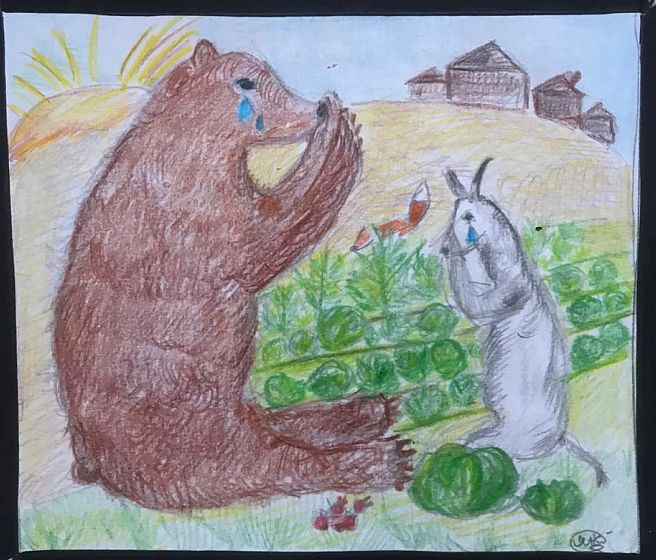 ПростофилиУж так случилось, что поссорились однаждыРогатая и Бурый – повод важный:Коза, конечно, клевер обожала,Поэтому полполя обожрала.Медведь малину ловко собирал,Все ягоды обжора обглодал.Отправились они на суд к Лисе,Идут к ней, якобы, при ссорах звери все.Она себя Премудрой величалаЗа то, что споры очень ловко разрешала.Лиса смекает, как поссорить больше?Как для себя урвать кусок потолще?И говорит: «Понятна ваша жаль.Чтоб впредь не одолела вас печаль,Я заберу у вас ваши поля,Чтоб вы не ссорились, клочок земли деля.Оставлю вам совсем-совсем немного».Вот так хитрюга рассудила строго.Коза Тупая Голова кивает, мол, суду ты не перечь!И у Медведя нечего, кроме жирка, отсечь.Поля как отдали - была плутовка такова!Вот так отстаивать у Лисоньки права!Их осенило тут, дошло до дураков:Лиса оставила их без полей и без кормов.Вот так бывает часто с теми,Кто действует по этой схеме,Кто доверяет всем на свете, А ими водят просто так!Кузнецов Матвей, 5 – А классДве мышиЖили в поле две мыши-полёвки.И одна была быстрая, ловкая,А другая - жирна и ленива,Но считала, что очень красива.Ела первая часто и мало,Много бегала – корм добывала,А вторая всё больше лежала,Лишь за пищей нору покидала.Вместе вышли однажды в поле,Не заметили: ястреб в дозоре.Врассыпную бросились мыши,Но вторая тащилась потише-Слишком толстая, неповоротливая.Спаслась первая – изворотливая.Спортом надо, дружок, заниматься!Верь: поможет в иных ситуациях!Астахова Елизавета, 5 – А класс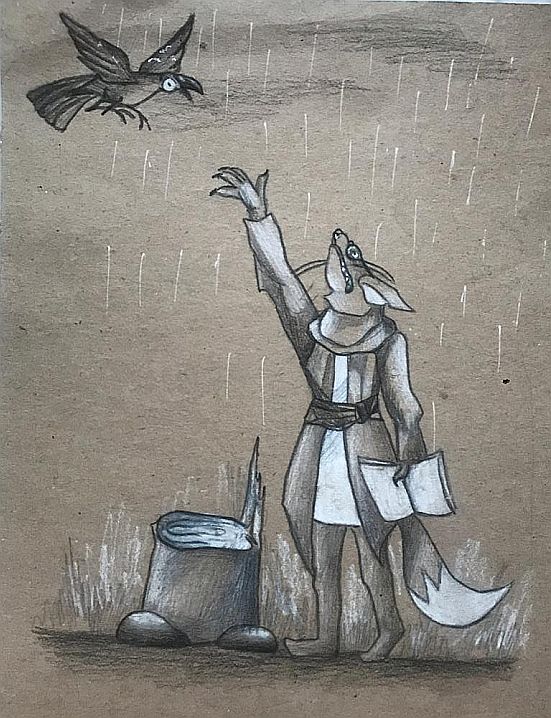 Лиса и ВоронОднажды Ворон, чёрной блещущий красой,Летел над лесом, заискрившимся росой,Кричал во всё своё воронье горло,Самодовольство из него буквально «пёрло»:«Я лучший из певцов на белом свете,Об этом знают даже маленькие дети!»И тут Лиса неподалёку вняла крику,Сидя на пне, она читала книгу,А карканье воронье ей мешало.«Эй, Ворон! - говорит Лиса. – Хвалиться мало.Коль петь умеешь, так запой ты песню:Нам будет веселей и интересней!»И Ворон ей запел, верней - закаркал,Орал, вопил, крылами громко шаркал:«Я самый умный из зверей!Нет равных мне, хоть верь-не-верь!»Сломался сук, «певец» свалился –И съела Ворона лисица.Мораль сей басни такова:Петь не умеешь – не судьба.Бездарным нечего гордитьсяИ нечего в певцы стремиться.Пентюгова Алина, 5 – А классНепослушный котикОднажды котик ВаськаПошёл гулять без шапки,Хоть мама говорила,Раз пять предупредила,Что сильный ветер дуетИ уши он продует,Но Ваське всё равно.Набегался ВасилийПо ветру с другом Петькой,Пришёл домой – и плакал,Что уши застудил.Мораль сей басни такова:Ты маму слушайся всегда!Журавлёва Екатерина, 5 – А классМуха и ЛьвицаКак часто сварливая Муха,Набив ненасытное брюхо,Ни с кем всё равно не делиласьИ, крошки сжирая, давилась.А Львицу все уважают:Пока не накормит стаю,И к пище не прикоснётся.Потом лишь поест и напьётся.Но вот овдовела Львица,Пришлось ей к друзьям обратиться.На помощь к ней стая стремится.Добро окупилось сторицей!Но вот помирает и Муха,Вот всех созвала старуха:«Вы помните, как вас кормила?Ушла теперь прежняя сила…»«Нет, мы не забудем обжорство,Сварливость твою и пижонство!Вернём мы тебе всё быстрее.Была бы ты, муха, щедрее…»Да, щедрость запомнится людям.  И жадным дадут «по заслугам».Гулина Ариадна, 5 – А класс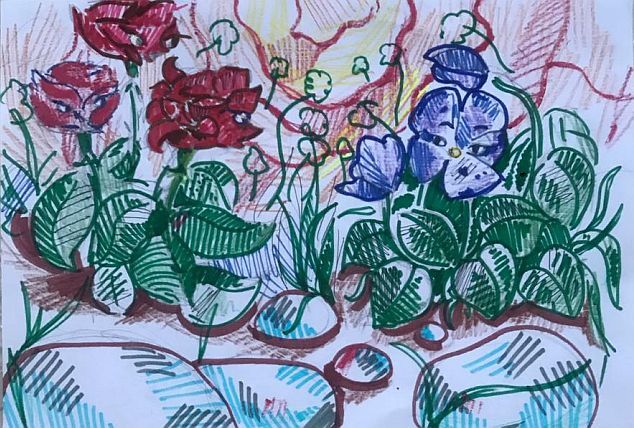 Скромный цветокВ одном саду росли цветыНеобычайной красоты.Бутоны красных роз и астры,Нарцисс, пионы – все прекрасны!Но был один бутон фиалок,Который скромен был, неярок.А рядом с ним, пылая, росБутон роскошных алых роз.Тут возмутилась мама Роза,Слова звучали как угроза:«Послушай ты, цветок невзрачный,Позор ты, ужас, неудачник!Вот полюбуйся на меня:Красивая моя семья!Я лучше всех и краше, чудо!Красой детей гордиться буду».Цветочек, старшей не грубя,Так думал: «Как она глупа!Ведь в мире нет цветков таких,Который был бы некрасив.Тут всяк по-своему прелестен,И ароматен, и чудесен».Ты не спеши ругать и выражать презрениеК тому, с кем у тебя иное примирение!Киселёва Маргарита, 5 – А класс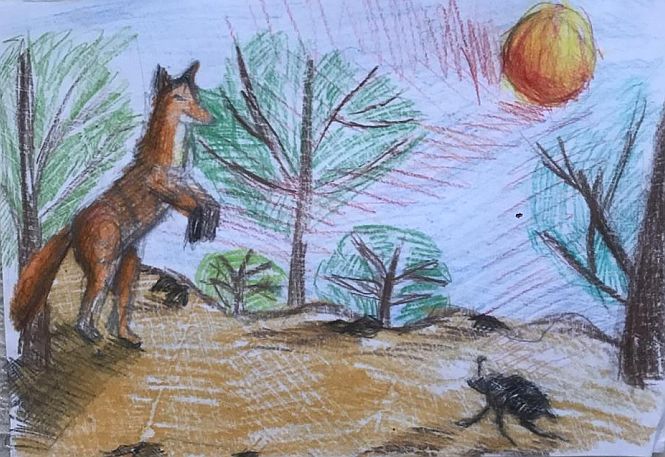 Лиса и ЖукВот как-то в очень жаркий деньЛиса в лесу искала тень.Жук полз по той же самой тропке, Лиса сказала – голос громкий:«Какой противный, мерзкий Жук!»Жучок ответил ей не вдруг:«Ты на себя бы посмотрела!»Лиса в ответ: «Вот ново дело:Ещё меня с собой сравнил!»А Жук ответом удивил:-Ведь внешний вид совсем не главное,Важнее – что же там внутри!-Ты намекаешь на кишки?Иль на желудок? Всё исправное.Жучок сказал: «Тьфу! Глупость явная!А нагло так других ругает».Вот так оно, увы, бывает,Как басенка о том вещает:Сама, как пень, глупа была,Ругала ж бедного жука!Пред тем, как посмеяться над лисой,Задумайтесь вы, люди, над собой:Не говорили ль вы когда-нибудь такого,Не обижали ль невзначай другого?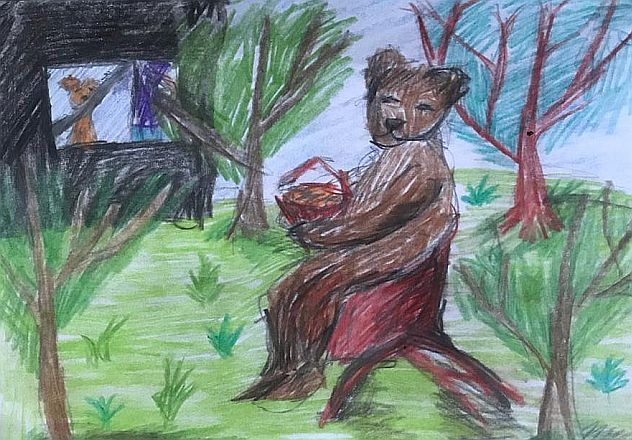 Кот и МедведьОднажды, почему не знаем сами,Кота послали в лес дремучий за грибами.Медведь в тот час сидел на мшистом пнеИ думал: «Чем бы поживиться мне?»Тут мимо кто-то: или кот, иль кошка-С грибным лукошком.Медведь сказал тут: «Ох-ох-ох!Ах, здравствуй, давний мой дружок!С тобою мы не виделись давно».Кот обернулся – рядом никого,Медведь окликнул, видимо, его.Ответил: «Правда, так давно, Что я не помню, право, ничего».Медведь прервал: «Я не прощу тебя:Знакомы ж были долгие года».Совсем Кот усомнился, растерялся:«Что сделать, чтобы ты не обижался?»«Хм… Ладно, дай - ка мне лукошко!»А Кот подумал: «Съест немножко...Ну, хорошо! Обидел друга.Невелика ему услуга».Отда́л лукошечко Медведю-Грибы по вкусу медоеду!Поплёлся Кот обманутый домой,Как в басне, шёл с пустой сумой,Его хозяева и плёткой, и ремнём,Не зная, виноват-то был не он.Такие мастера способны – ой!-Играть на памяти чужой!Как куклой, управляют человеком,Чтоб было выгодно для них при этом.Карасик Екатерина, 5 – А классЧудна́я лошадьОднажды конюх в день хорошийВзвёл в стойло ту чудну́ю лошадь,Была она мелка, хлипка,Но как горда! Высокомерная слегка.Взодравши хвост, встряхнувши гривой,Глядела на других игриво.И все смотрели с удивлением.«Не жеребёнок ли?» – с сомнениемПредположила кобылица.Чудная лошадь возмутится:«Какой же жеребёнок я?Вы что: не видите, друзья?Я тоже кобылица,Скакать я мастерица!»Хваля себя, наверно, час,Так подытожила тот сказ:«Я пони с стажем скакуна,Уж это вам не ерунда!Никто не только не обгонит,Да что там: даже не догонит!»И повернувшись задом к ним,Ушла хвалить себя другим.Но как-то скачки начались.Все лошади готовы к старту,А пони, стыдно говорить,Детей катает по асфальту…Вот так и в жизни может быть:Кто хвалится, ужасно слаб,Умеет только говорить.Он слабостей и царь, и раб.Ворсобина Юлия, 5 – А класс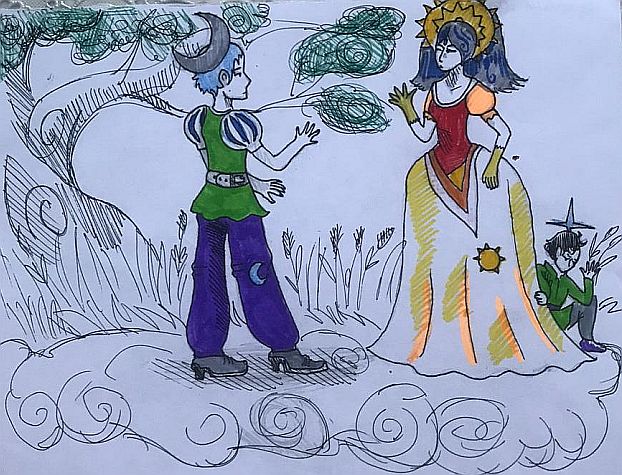 Солнце и МесяцВзошёл на небо братец Месяц,Сияя будто бы кудесник,Пролил он свет на все кусты,На все деревья и пруды.Сестрица Солнце задремала,Но зависть к брату спать мешала:Все звёзды неба у него,У ней же нету ничего.Друзья и слава, правда, есть,Но звёздных бус из них не плесть.-Давай меняться, братец мой!-Сестра, нормально ль с головой?Менять монеты на друзей?Словца не слышал я глупей…В общении ты ярко светишь,Среди монет мигом померкнешь.Всё понимала свет-девица,Но без монет ей всё ж не спится…Так и невежда в ослепленииОт блеска злата, как Кощей,Не чувствует, что это – тление,Что меркнет он в глазах друзей.Коркина София, 5 – А класс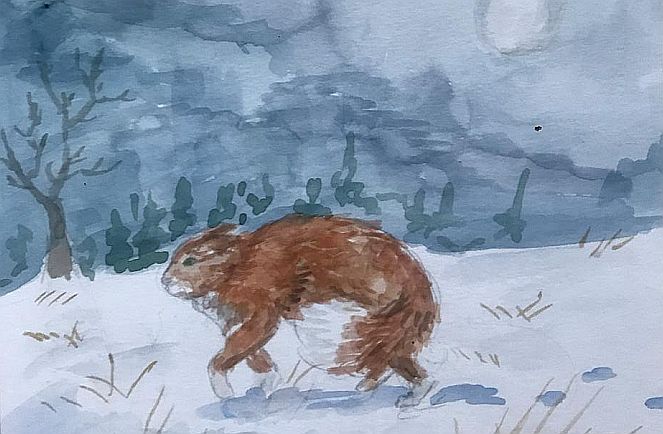 Басня про Кота-бездельникаОднажды Кот себе забаву отыскал:Он целый день на солнышке лежал,Ходил, мурлыкал, с мышками играл.Вот осень, в воздухе запахло холодком,Но котик спит, ему всё нипочём.Все-все: и даже мелкие зверьки,И птички, и бельчата, и хорьки -Построили себе к зиме дома.А котик говорил: «Пройдёт зима.Её без домика я как-то проживу.Чего вы суетитесь? – не пойму».Пришла такая лютая зима,И звери дикие укрылись по домам.А между тем мороз крепчал, крепчал,Кота за лапки всё сильнее он щипал,И даже мех беднягу не спасал.Тогда лишь бедолага пожалел,Что дома вовремя построить не успел.Мораль запомнить все коты должны:Дела откладывать не стоит до зимы.Сударикова Александра, 5 – А класс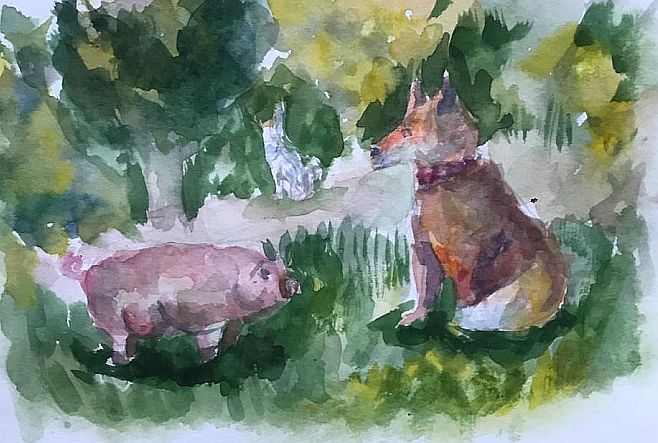 Свинья и ЛисаОднажды встретила Лиса Свинью,Крутя хвостом, держала речь свою:«Свинья, а где ж твой мех? В натуре:По мне, нет меха – нет фактуры.То значит, верно, что ты дура?»Свинья внимания на то не обращала,С достоинством лишь дальше прошагала.А Заяц, пробегая мимо, слышал всё,Изрёк Лисе, что думал обо всём:«Смотри-ка, не сказав тебе ни слова,Дала урок для злого и тупого!Свинья мудрее дуба векового».